BARANYA MEGYEI DIÁKSPORT TANÁCS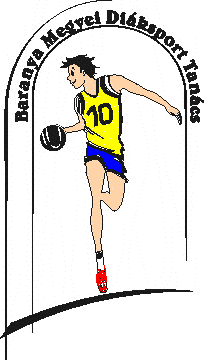 7623 Pécs, Koller u. 7. II/23.Telefon:70/311-0736; E-mail: ngtp1954@gmail.com; Web: www.bmdiaksport.hu _____________________________________________________________________________RÖPLABDA DIÁKOLIMPIA megyei döntőIV. korcsoport 2018/19.1.  A verseny célja: versenylehetőség biztosítása az IV. korcsoportos tanulók számára. Adott korcsoport csapatbajnoki címének eldöntése.2.  A verseny rendezője: a Baranya Megyei Diáksport Tanács Versenybíróság: 		Elnök:	Nagy Gábor3.  A verseny időpontja, helyszínei:   IV. korcsoport fiúk: 		2019. március 13. (szerda) 9,00 órától 		Mohács Térségi Ált. Isk. (Mohács, Brodarics tér 2-) IV. korcsoport leányok: 	2019. március 18. (hétfő) 9,00 órától				Miroslav K Horvát Iskola tornaterme (Pécs, Szigeti út. 97.)4.  A verseny résztvevői:Az MDSZ 2018/2019. tanévi Versenykiírások és Programok „Általános szabályok” szerint; az előnevezett csapatokok, a városi bajnokság 1- és 2. helyezettjei.Fiúk: Belvárosi Ált. Isk. PTE Deák F. Gimnázium. Pécs, Olasz Ált. Isk. Mohács Térségi Ált. Isk. (4 csapat)Leányok:.  Miroslav K. Pécs, Bánki D. Ált. Isk. Pécs, Mohács Térségi Ált. Isk. Mohács Park utcai Ált. Isk. (4 csapat)5.  Csapatlétszám: 12 fő játékos és 2 fő felnőtt kísérő (tanár, edző).6.  Nevezés: az MDSZ 2018/2019. tanévi Versenykiírások és Programok „Általános szabályok” szerint.7.  Igazolás:Az iskolaigazgató által aláírt, lepecsételt, internetes csapatnevezési lapot a verseny helyszínén kérjük leadni (+ diákigazolványok). Ezen dokumentumok hiányában a játékos, illetve a csapat a versenyen nem vehet részt.8.  Játék- és lebonyolítási rend: A mérkőzések a MDSZ és MRSZ szabályai szerint kerülnek megrendezésre.  Fiú döntő:2019. március 13. (szerda) 9,00 órától Mohács Térségi Ált. Isk. (Mohács, Brodarics tér 2-)	9,00	Olasz Ált. Isk.		-	PTE Deák		10,30	Mohács T. Ált. Isk.		-	Belvárosi Ált. Isk. Pécs	12,00	Mérkőzés a 3. helyért	13,30	Döntő	15,00	eredményhirdetésLeány döntő:2019. március. 18. (hétfő) 9,00 órától Miroslav K. Horvát Iskola Tornaterme (Pécs, Szigeti u.97.)	9,00	Miroslav K Pécs	-	Park u. Mohács	10,30	Mohács T. Ált. Isk	-	Bánki D. Pécs	12,00	Mérkőzés a 3. helyért	13,30	Döntő	15,00	eredményhirdetésPécs, 2019. február 28.Nagy Gáborszakág-vezetőngtp1954@gmail.com 70/3110736